Перечень электронно-образовательных ресурсов, используемых в образовательном процессе МОБУООШ № 31 имени П.Я.Штанько  на 2019-2020 учебный год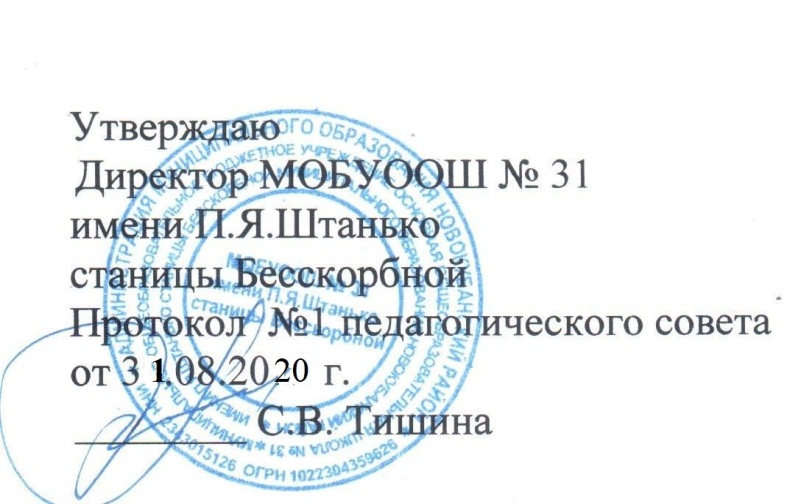 №Название электронно-образовательного ресурсаКол-во1Большая энциклопедия Кирилла и Мефодия12Современный словарь по русскому языку13Мультипликационная география14Школьный курс по странам и континентам15Энциклопедия истории России16Искусство Кубани17Виртуальная лаборатория по химии 8-9 класс18Виртуальная лаборатория по физики 7-9 класс19Органическая химия110География Кубани111Практикум по биологии1Основы православной культуры12Святые места Кубани – 1,2 часть113Путешествие по Биологии - электронный справочник114Православный молитвослов115Православная библиотека116О целомудрии и супружестве117Евангелие детям. 118Русские военные песни, гимны, марши119Псково-Печерская обитель120Троице - Сергеева Лавра–мультимедийная энциклопедия121Псалтирь пророка и царя Давида122Секты 1,2,3 части123Празднование Рождества Христова во святой Земле124Прославление Собора Новомучеников и Исповедников Российских125«Русь Святая – Родина моя» - песни126Паломничество кубанцев по святым Южного Урала127Детская исповедь 128Фото храмов129Антоний  митрополит Сурожский130Основы православной культуры –разработки уроков  131Новые мученики Российские132Открытые уроки по ОПК133Вера Святых 1-30 серия134Цветник духовный для детей – сборник рассказов135«Промыслы сердца»- рассказы Бориса Гонаго для детей136Лучшие фильмы о вере и спасении137«Семья России» -фильмы –призеры четвертого Всероссийского кинофестиваля короткометражных фильмов138Проповеди по Евангельским притчам139«Господи, благослови» -методическое пособие А.Юрасова140Основы православной культуры разработки уроков 1-30 урок141Что мы знаем о православной книге142Устройство храма и чины святых143Урок Божий дар144Традиции иконописи на Руси145Тайная Вечеря146Старый добрый фотоальбом147Священная история148Светлый праздник Пасхи149Символика цветов облачений150Рождество151Пятнадцать ступеней храма твоей души152Преображение Господне153Православная книга-символ культуры 154Православие Кубани155Пасха156О сквернословии157О духе и вере158О целомудрии и супружестве159Краски Древнерусской живописи160Колокольный звон161Как создаются иконы162Идеал святости в материнском подвиге163Земная жизнь Пресвятой Богородицы164Есть святое слово165День Святой Троицы166Воскресенье Христово167Византия168Преображение Господне169Вход Господень во Иерусалим170Православные храмы Кубани171История Возникновения пасхальных яиц1География72География 6 класс – мультимедийные презентации к урокам173География 7 класс – мультимедийные презентации к урокам174География 8 класс – мультимедийные презентации к урокам175География 9 класс – мультимедийные презентации к урокам176Мультипликационная география177География – электронное приложение № 6,18178Введение в географию 6 класс179Школьный курс по странам и континентам1Русский язык, литература80Фольклор и литературная сказка181Орфоэпическая «запоминайки»182Фольклор и литературные сказки183Чудеса (и. а, у после шипящих)184Формирование языковой культуры на уроках русского языка (о диалектах)185Главные члены предложения186 «Хочу быть телевизором» С-2187Обледенение (картины зимней природы)1ИЗО88Тема крестьянского труда в изобразительном искусстве189Поэзия повседневной жизни в искусстве разных народов190Жостовская роспись191Зооморфные мотивы192Жанры ИЗО193Натюрморт1Химия94Атомно- молекулярные учения195Периодический закон и периодическая система химических элементов    Д. И. Менделеева»196Строение атома197Водород198Химические свойства водорода1Математика99Цифра 41100Цифра 31101Меры длины1102Состав однозначных чисел1103Устный счёт.1104Состав слова1105Тренажёры – таблицы.1106Олимпиадные задания.1107Математические игры.1Литературное чтение108Былины. Сравнительный анализ.1109Былина «Илья Муромец и Соловей Разбойник».1110Былина « Алёша Попович и Тугарин Змеевич».1111Сказки Пушкина.1112Литературная викторина.1113Самуил Маршак.1114Портреты детских писателей.1115Басни.1116Борис Заходерю1117Иван Крылов. Басни.1118П. Ершов « Конёк – горбунок».1119Русские былины.1120Сергей Михалков.1121Михаил Пришвин1122Александр Пушкин.1123Константин Паустовский.1124Сказки Толстого.1Русский язык125Глагол -часть речи.1126Правописание сочетаний жи, ши, ча, ща, чу, щу.1127Разделительный мягкий знак в слове.1128Разделительный твёрдый знак в слове.1129Словарные слова.1130Сложные слова.1131Состав слов.1132Правописание удвоенных согласных в слове.1133Правописание окончаний прилагательных.1134Гласные после шипящих.1135Правописание о, ё после шипящих.1136Спряжение глаголов.1137Состав слова.1Окружающий мир138Сезонные изменения. Деревья.1139Изображение Земли. Глобус. Карта.1140Кубань родная.1141Широколиственные леса.1142Природные зоны.1143Божья коровка.1144Борьба с мусором.1145Вредные привычки.1146Где зимуют птицы?1147Птичьи голоса.1148Границы России.1149Природные явления.1150Извержение вулкана. Материки.1151Органы человека.1152Млекопитающие.1153Небесные тела.1154Оползни, сели.1История155Древнейшие люди, их жизнь и деятельность как этап предыстории человечества.1156Древний Египет.1157Древняя Индия.1158Древний Китай.1159Два великих пояса: Афины и Спарта.1160Олимпийские игры.1161Александр Македонский.1162Великое переселение народов.1163В рыцарском замке.1164Князь Владимир. Крещение Руси.1165Культура Древней Руси.1166Борис Годунов.1167Образование и культура в XVII в.1168Архитектура, изобразительное искусство, изменения в быту в 17 веке.1169Петр 1.1170Крестьянская война под предводительством Е. И. Пугачёва.1171Отечественная война 1812 г.1172Бородинское сражение.1173Партизанское движение в годы Отечественной войны 1812 г.1174Развитие образования в первой половине 19 века.1175Русские первооткрыватели и путешественники.1176Русско-Турецкая война 1877-1878 гг.1177Развитие образования и науки во второй половине XIX в.1178Личность Николая II.1179Первая русская революция.1180Реформы П. А. Столыпина.1181Серебряный век русской культуры.1182Гражданская война.1183Революция 1917 года1184Начало Великой Отечественной войны. , боевые действия зимой-летом 1942 г.11851941 г. Героизм советских воинов.1186Тыл в годы войны.Битва за Сталинград.1187Битва на Курской дуге.1188Родной край в Великой Отечественной войне.1189Победа ВОВ 9 мая 1945 г.1Обществознание190Деятельность человека и её основные формы.1191Труд – основа жизни.1192Семья - ячейка общества.1193Наша родина – Россия. РФ.1194Человек и другие люди.1195Правоохранительные органы на страже закона.1196Проблема загрязнения окружающей среды.1197Проблема Загрязнения окружающей среды.1198Общество как форма жизнедеятельности людей.1199Наука и её значение в жизни современного общества.1200Религия как одна из форм культуры.1201Рынок. Спрос и предложение. Рыночное равновесие.1202Отношение историческому прошлому, традициям, обычаям народа.1203Опасность наркомании и алкоголизма для человека и общества.1Кубановедение.204Кубань в эпоху древности.1205Кубань в XII – XIX вв.1206Кубань в 20 веке.1207Водоёмы края.1208Война на Кубани.1209Казачья хата.1210Героические страницы на Кубани.1211Праздники и обряды казаков.1212Растения и животные Кубани.1213Природа Чёрного моря1ИЗО, технология, музыка.214Русские художники.1215Аппликация из пластилина.1216Третьяковская галерея.1217Григорий Пономаренко.1218Детские музыкальные инструменты.1219Квиллинг.1221Обрывная аппликация.1221Цветы из бумаги.1Физика222Первоначальные сведения о строении вещества.1223Расчёт пути и времени движения.1224Физика и техника.1225Диффузия. Броуновское движение.1226Виды Теплопередачи1227Удельная теплоёмкость вещества1228Закон сохранения и превращения энергии в механических и тепловых процессах1229Скорость прямолинейного равномерного движения. График скорости1230Демонстрация сил по второму закону Ньютону1231Видео. Второй закон Ньютона ( связь массы и ускорения ).1232Второй закон Ньютона.1233Модели атомов. Опыт Резерфорда1234Экспериментальные методы исследования частиц.1235Ядерный реактор. Цепная реакция.1236Состав атома ядра. Ядерные силы.1237Биологическое действие радиации.1238Термоядерные реакции.1Информатика239Устройство персонального компьютера1240Измерение информации.1241Растровая  и векторная графика.1242История вычислительной техники.1243Безопасный интернет1244Информационные модели1245Циклические алгоритмы1246Алгоритмы ветвления и циклы1247Разветвляющиеся алгоритмы1248Электронные таблицы1249Кибернетическая модель управления1250Построение диаграмм и графиков1